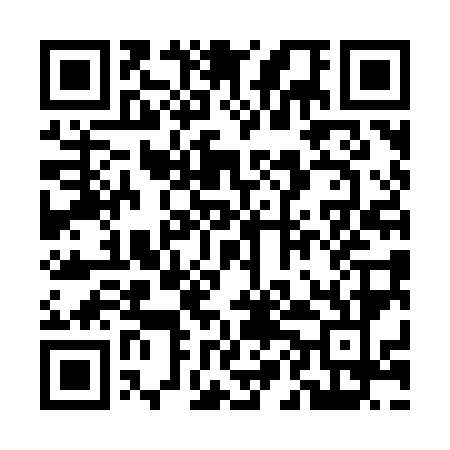 Prayer times for Sheiktola, BangladeshWed 1 May 2024 - Fri 31 May 2024High Latitude Method: NonePrayer Calculation Method: University of Islamic SciencesAsar Calculation Method: ShafiPrayer times provided by https://www.salahtimes.comDateDayFajrSunriseDhuhrAsrMaghribIsha1Wed4:115:3212:043:326:377:592Thu4:105:3112:043:326:387:593Fri4:095:3112:043:316:388:004Sat4:085:3012:043:316:398:015Sun4:075:2912:043:316:398:016Mon4:065:2912:043:316:408:027Tue4:055:2812:043:316:408:038Wed4:045:2712:043:306:418:049Thu4:045:2712:043:306:418:0410Fri4:035:2612:043:306:428:0511Sat4:025:2612:043:306:428:0612Sun4:015:2512:043:306:438:0613Mon4:015:2512:043:296:438:0714Tue4:005:2412:043:296:448:0815Wed3:595:2412:043:296:448:0916Thu3:595:2312:043:296:458:0917Fri3:585:2312:043:296:458:1018Sat3:575:2212:043:296:468:1119Sun3:575:2212:043:286:468:1120Mon3:565:2112:043:286:478:1221Tue3:555:2112:043:286:478:1322Wed3:555:2112:043:286:488:1323Thu3:545:2012:043:286:488:1424Fri3:545:2012:043:286:498:1525Sat3:535:2012:043:286:498:1626Sun3:535:1912:043:286:508:1627Mon3:535:1912:053:286:508:1728Tue3:525:1912:053:286:518:1729Wed3:525:1912:053:286:518:1830Thu3:515:1912:053:286:528:1931Fri3:515:1812:053:286:528:19